340B Supplemental Chart for 340B Covered Entities (CEs)HEALTH SYSTEMS DIVISIONIntegrated Health Programs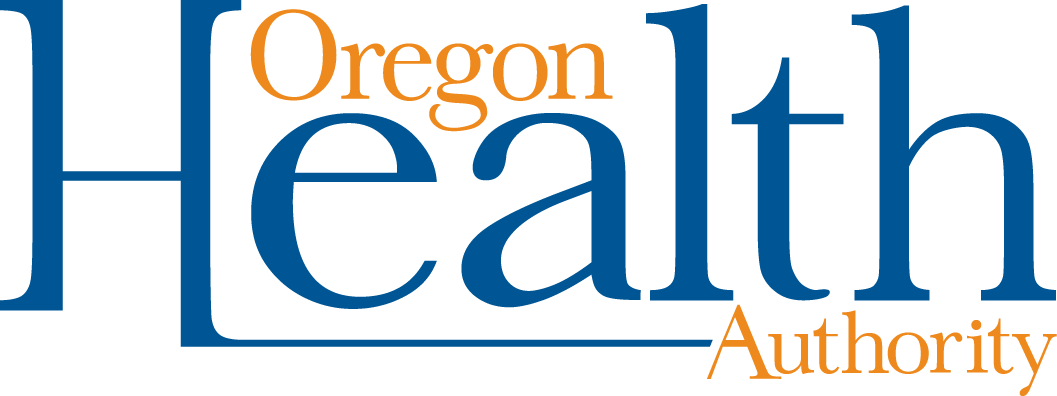 Fee For Service Member(FFS)Coordinated Care Organization Member 
(CCO)340B Covered Entity (CE)Carve-in: CE is listed on the HRSA exclusion fileCE supplies 340B drugs to Oregon Health Plan (OHP) membersCE bills FFS at the discounted 340B actual acquisition cost*Oregon Health Authority (OHA) excludes 
all claims from rebate to avoid duplicate discounts * The requirement to pass along the 340B discounted cost does not apply to outpatient hospital billers Carve-in: CE is listed on the HRSA exclusion fileCE supplies 340B drugs to OHP membersCE bills the CCO according to its agreement with the CCO OHA excludes all claims from rebate to avoid duplicate discounts340B Covered Entity (CE)Carve-out:CE is not listed on the HRSA exclusion fileCE does not dispense 340B drugs to any OHP membersCE bills FFS according to the standard policies that apply to non-CE providers OHA does not exclude any claims from rebate because there is no risk of duplicate discountsCarve-out:CE is not listed on the HRSA exclusion fileCE does not dispense 340B drugs to any OHP membersCE bills the CCO according to its agreement with the CCO OHA does not exclude any claims from rebate because there is no risk of duplicate discounts340B Contract PharmacyNot permittedNot permitted unless CE is following OHA-defined process to retroactively identify 340B stocked medications billed to a CCO CE identifies claims through the 340B claims file format. 